 ПОЯСНИТЕЛЬНАЯ ЗАПИСКАУчебный план составлен в соответствии с требованиями:  - Федерального закона от 29.12.2012 г. № 273-ФЗ «Об образовании в   Российской Федерации» (с изменениями и дополнениями);- Закона Российской Федерации от 25.10.21991 №1807-1 «О языках народов Российской Федерации»;-Федеральным государственным  образовательным стандартом основного общего  образования, утвержденным   приказом Министерства образования  и науки Российской Федерации    от «17»  декабря  . № 1897 (с дополнениями и изменениями); -  Порядка организации и осуществления образовательной деятельности по основным образовательным общеобразовательным программам – образовательным программам начального общего, основного общего и среднего общего  образования, утвержденного приказом Министерства просвещения Российской Федерации от 22 марта 2021 года №115;- Постановления Главного государственного санитарного врача Российской Федерации от 28 сентября  2020 г. №28 «Об утверждении санитарных правил СП 2.4.3648-20 «Санитарно-эпидемиологических требований к организациям воспитания и обучения, отдыха и оздоровления детей и молодежи»;- Постановления Главного государственного санитарного врача Российской Федерации от 28 января  2021 г. №2 «Об утверждении санитарных правил СанПиН 1.2.3685-21 «Гигиенические нормативные требования к обеспечению безопасности и (или) безвредности для человека факторов среды обитания»;- - Приказа  Министерства образования Кузбасса от 03.03. 2023 № 03-327  «Методические рекомендации по введению федеральных основных общеобразовательных программ»;- Уставом муниципального казенного общеобразовательного учреждения «Новопокровская основная общеобразовательная школа»;- Основной общеобразовательной программой муниципального казенного общеобразовательного учреждения «Новопокровская основная общеобразовательная школа» (с изменениями и дополнениями).   Учебный план основного общего образования (далее – учебный план) обеспечивает реализацию требований Стандарта, определяет общий объём нагрузки и максимальный объём аудиторной нагрузки  учащихся, состав и структуру обязательных предметных областей по классам (годам обучения)         Структура учебного плана  задана ФГОС  основного общего образования.  Учебный план состоит из двух частей: обязательной части и части, формируемой участниками образовательных отношений. Обязательная часть учебного плана определяет состав учебных предметов обязательных предметных областей для всех имеющих государственную аккредитацию образовательных организаций, осуществляющих образовательную деятельность и  реализующих основную образовательную программу основного общего образования, и учебное время, отводимое на их изучение по классам (годам) обучения       В учебный план входят следующие обязательные предметные области и учебные предметы: «Русский язык и литература» (русский язык, литература)"Иностранные языки" (английский язык);«Математика и информатика» (математика, алгебра, геометрия,  информатика); «Общественно-научные предметы» (Всеобщая история. История России, обществознание, география);«Основы духовно-нравственной культуры народов России» (основы духовно-нравственной культуры народов России);«Естественно-научные предметы» (физика, химия, биология);«Искусство» (музыка, изобразительное искусство);«Технология» (технология);«Физическая культура и основы безопасности жизнедеятельности» (основы безопасности жизнедеятельности, физическая культура)        Учебный план образовательного учреждения предусматривает введения учебных курсов, обеспечивающих образовательные потребности и интересы учащихся, в том числе этнокультурные.       Нормативный срок освоения основной образовательной программы основного общего образования составляет 5 лет.      Согласно  решению Педагогического совета школы № 01 от 28. 08. 2023 г.  В школе установлен 5-дневный режим обучения. Для учащихся  9 класса в связи с переходным периодом оставлена 6-ти дневная рабочая неделя.В соответствии с ФЗ № 273 «Об образовании в Российской Федерации» на территорииРоссийской Федерации в учебный план 5-9 классов вводится предметная область «Родной язык и родная литература». Эта предметная область представлена двумя предметами: «Родной язык (русский)»; «Родная литература (русская)», что обеспечивают возможность получения образования на родных языках из числа языков народов Российской Федерации, изучения государственных языков республик Российской Федерации, в том числе русского языка как родного».       В соответствии с методическими рекомендациями по формированию учебныхпланов образовательных организаций, реализующих программы ООО на 2023/24 учебный год, соблюдено требование о включении данных предметов в учебный план на основании заявлений родителей (законных представителей) несовершеннолетних обучающихся. Таких заявлений от родителей (законных представителей)  учащихся 8 класса не поступало. Поэтому данные предметы не выделены в отдельные, а содержание данных учебных предметов изучается в ходе преподавания предметов «Русский язык» и «Литература».     В 9 классе  на изучение данных предметов выделено по 1 часу.       В 2023-2024 учебном году для реализации модуля "Введение в Новейшую историю России" (9 класс) в учебном курсе "История России" количество часов на изучение учебного предмета "История" увеличено на 14 учебных часов.    В 8 классе часы части, формируемой участниками образовательных отношений, распределены согласно запросам родителей, следующим образом:        1 час добавлен на  выполнение программы предмета «Литература»,         1 час – на факультативный курс «Статистика и вероятность»В 9 классе часы части, формируемой участниками образовательных отношений, распределены согласно запросам родителей, следующим образом:        1 час – факультативный курс «Юный географ»,        1 час  - на факультативный курс «Проблемные вопросы математики»,        0,5 час – на факультативный курс «Задания ОГЭ по обществознанию, способы их выполнения».Обучение осуществляется на русском языке. Часть учебного плана, формируемая участниками образовательных отношений, определяет содержание образования, обеспечивающего реализацию интересов и потребностей участников образовательных отношений.  Учебные предметы обязательной части, число часов, выделяемых на изучения каждого предмета и часы части, формируемой участниками образовательных отношений, представлены в Таблице № 1. Таблица 1Учебный  план  основного общего образования в рамках реализацииФГОС  (второго поколения)Промежуточная аттестацияПромежуточная аттестация – это установление уровня достижения результатов освоения учебных предметов, курсов, дисциплин (модулей), предусмотренных  образовательной программой.         Согласно Положению о формах, периодичности и порядке текущего контроля успеваемости и промежуточной аттестации учащихся нашей образовательной организации  Приказ от 13.01.2021 года №13: 3.3.Формами промежуточной аттестации являются:- письменная проверка – письменный ответ учащегося на один или систему вопросов (заданий). К письменным ответам относятся: контрольные работы; письменные ответы на вопросы теста; - устная проверка – устный ответ учащегося на один или систему вопросов в форме ответа на билеты,  беседы, собеседования и другое;- комбинированная проверка - сочетание письменных и устных форм проверок. 3.7.Формы аттестационных испытаний в рамках проведения промежуточной аттестации по конкретным предметам и классам определяются учебным планом школы, рассматриваются педагогическим советом и утверждаются до 1 сентября текущего учебного года.    Срок проведения промежуточной аттестации в 2023-2024 учебном году с  15 марта  по 17 мая.На Педагогическом совете не ранее 28 мая принимается решение о переводе учащихся в следующий класс.         В  2023-2024 учебном году предусматриваются следующие формы промежуточной аттестации по предметам, определенным на совещании Педагогического совета (протокол №12 от 16.05.2023 г.)Предметныеобластиучебные предметыклассыКоличество часов в неделюКоличество часов в неделюКоличество часов в неделюПредметныеобластиучебные предметыклассы8 класс9 класситогоОбязательная частьРусский язык и литератураРусский язык325Русский язык и литератураЛитература 235Родной язык и родная литератураРодной язык (русский)-11Родной язык и родная литератураРодная литература (русская)-11Иностранные языкиИностранный язык (английский)336Математика и  информатикаМатематика--0Математика и  информатикаАлгебра336Математика и  информатикаГеометрия224Математика и  информатикаИнформатика112Общественно - научные предметыВсеобщая история. История России23,55,5Общественно - научные предметыОбществознание112Общественно - научные предметыГеография224Основы духовно-нравственной  культуры народов РоссииОсновы духовно-нравственной  культуры народов России--0Естественно – научные предметыФизика235Естественно – научные предметыХимия224Естественно – научные предметыБиология224ИскусствоМузыка1-1ИскусствоИзобразительное искусство1-1ТехнологияТехнология 112Физическая культура и Основы безопасности жизнедеятельностиОсновы безопасности жизнедеятельности112Физическая культура и Основы безопасности жизнедеятельностиФизическая культура224Итого3133,564,5Часть, формируемая             участниками образовательных отношений 22,55Русский язык и литератураЛитература11Математика и информатикаМатематика112Общественно – научные предметыГеография 11Общественно - научные предметыОбществознание 0,50,5Предельно допустимая недельная нагрузка при 5-дневной учебной неделе33Предельно допустимая недельная нагрузка при 6-дневной учебной неделе36Количество рабочих недельКоличество рабочих недель343434Количество часов в годКоличество часов в год112211882310класспредметформаформа8 классРусский языкРусский языкписьменные ответы на вопросы тестаАлгебраАлгебраписьменные ответы на вопросы тестаГеометрияГеометрияписьменные ответы на вопросы тестаОбществознаниеОбществознаниеписьменные ответы на вопросы тестаГеографияГеографияписьменные ответы на вопросы тестаБиологияБиологияписьменные ответы на вопросы теста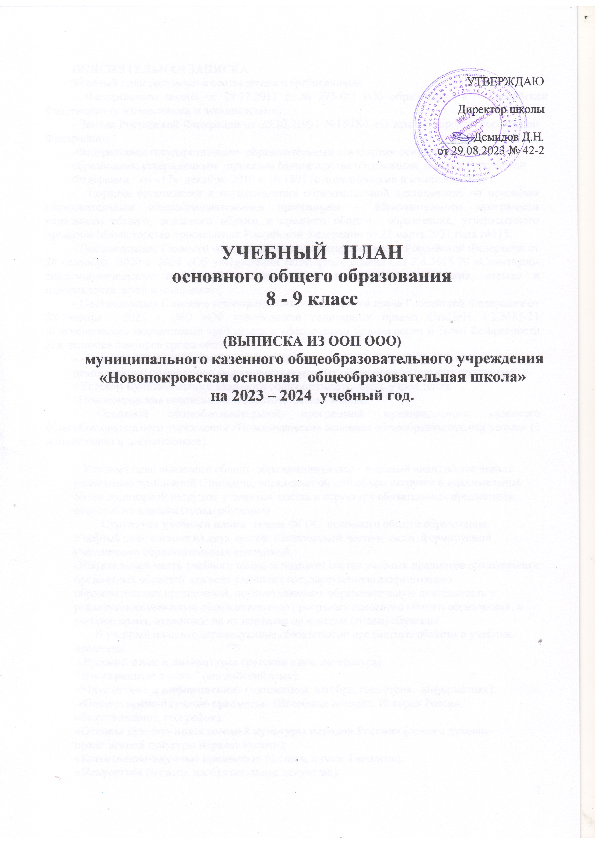 